2nd Revised CALL SCHEDULE – October 2022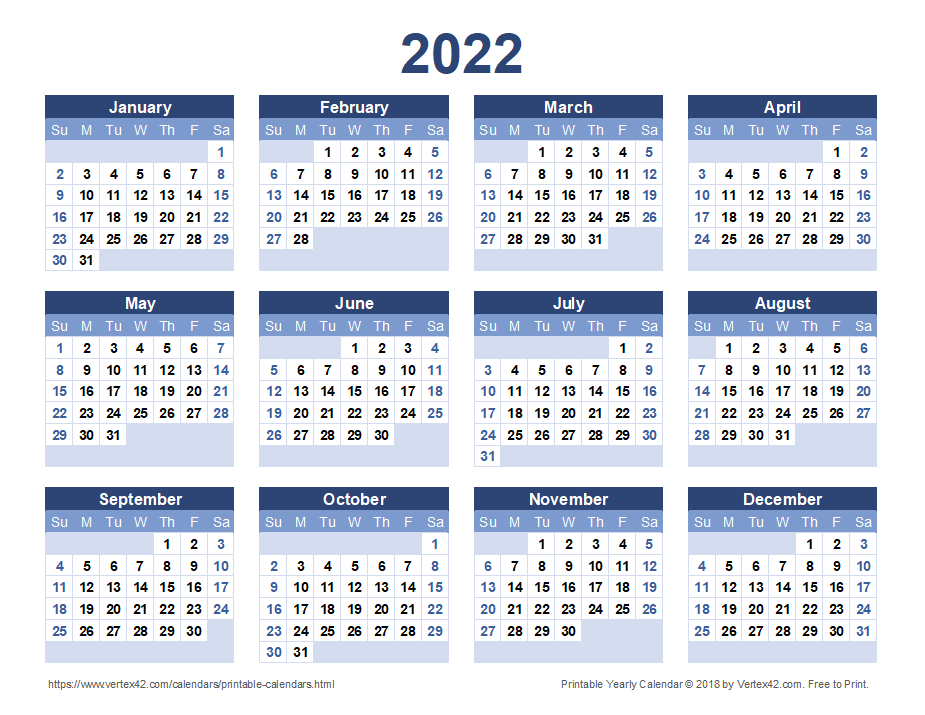 INTEGRIS Baptist (SW will accept Priority II Hand Trauma) - SaturdayOUMC – Sunday (SSM will accept Priority II Hand Trauma)OUMCMercyOUMCINTEGRIS BaptistOUMCSSM St. Anthony - Saturday (INTEGRIS Baptist will accept Priority II Face Trauma)  (OU will accept Priority II Hand Trauma)Mercy – Sunday (OU will accept Priority II Hand Trauma)SSM St. Anthony (OUMC will accept Priority II Face Trauma)INTEGRIS Baptist (SW will accept Priority II Hand Trauma) OUMCSSM St. Anthony (OUMC will accept Priority II Face Trauma)MercyOUMC - SaturdayINTEGRIS Baptist - SundayOUMCSSM St. Anthony (Mercy will accept Priority II Face Trauma)OUMCMercyINTEGRIS Baptist OUMC – Saturday (Mercy will accept Priority II Hand Trauma)SSM St. Anthony – Sunday (INTEGRIS Baptist will accept Priority II Face Trauma) (OU will accept Priority II Hand Trauma)Mercy OUMC (SSM will accept Priority II Hand Trauma)INTEGRIS BaptistOUMC (SSM will accept Priority II Hand Trauma)SSM St. Anthony (OUMC will accept Priority II Face Trauma) (OU will accept Priority II Hand Trauma)Mercy - SaturdayOUMC - SundayINTEGRIS Baptist (SW will accept Priority II Hand Trauma) – Halloween